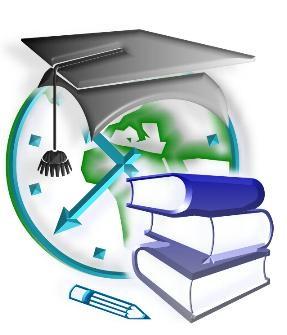 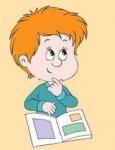 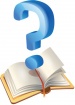 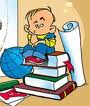 дл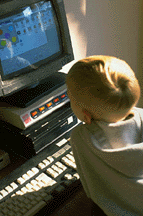 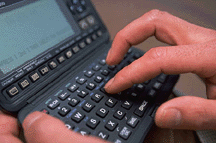 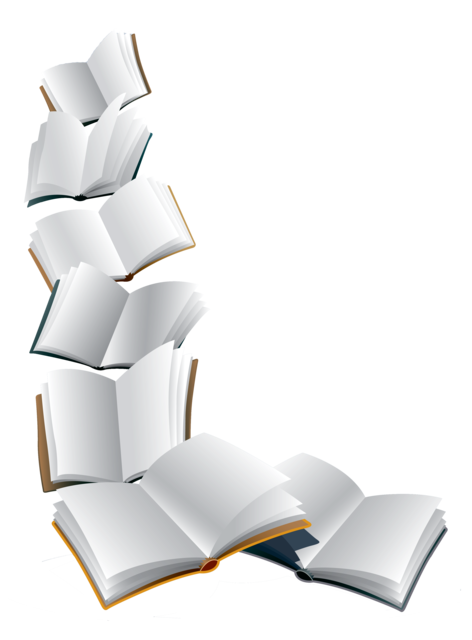 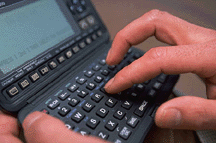 